Production Possibilities CurvesUsing the given production possibility curve as a starting point, correctly label the graph and show the result of each of the following.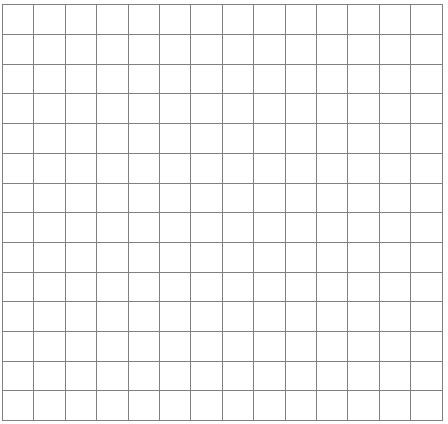 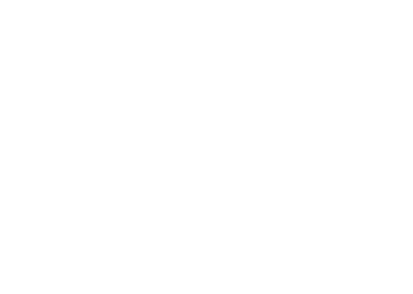 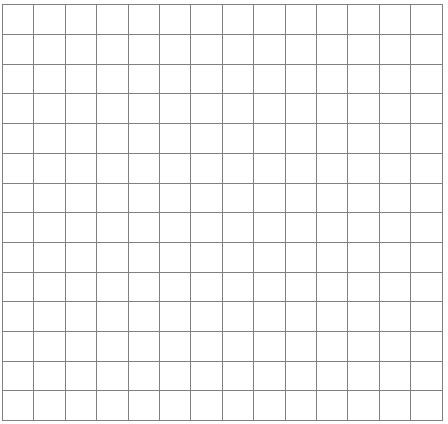 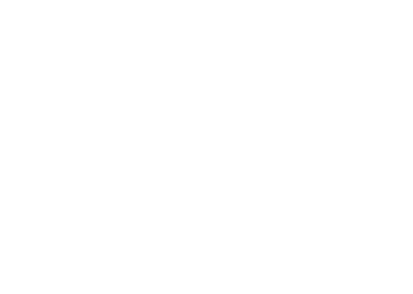 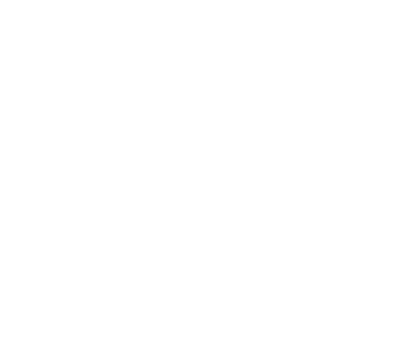 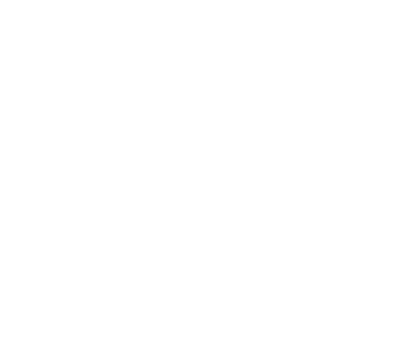 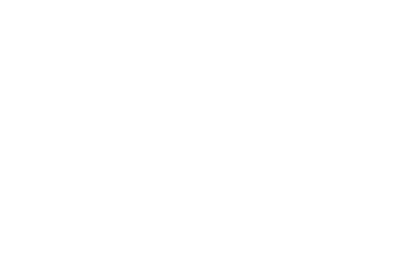 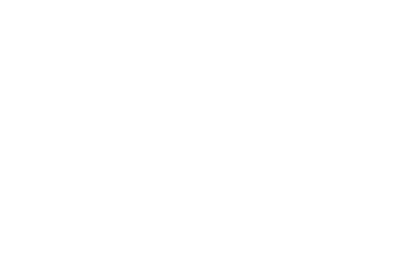 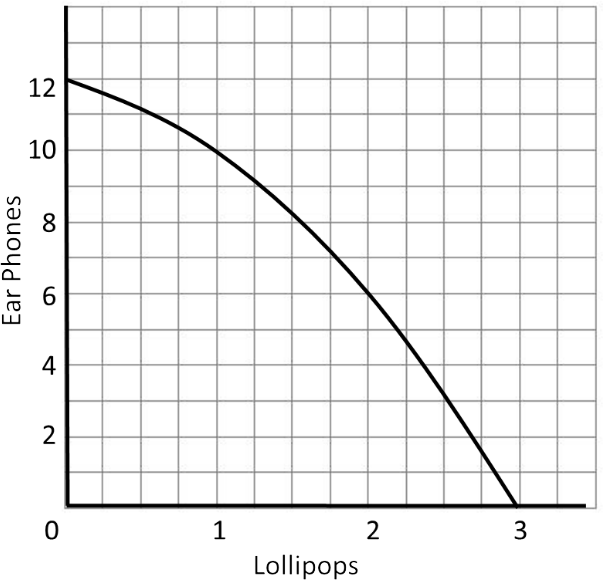 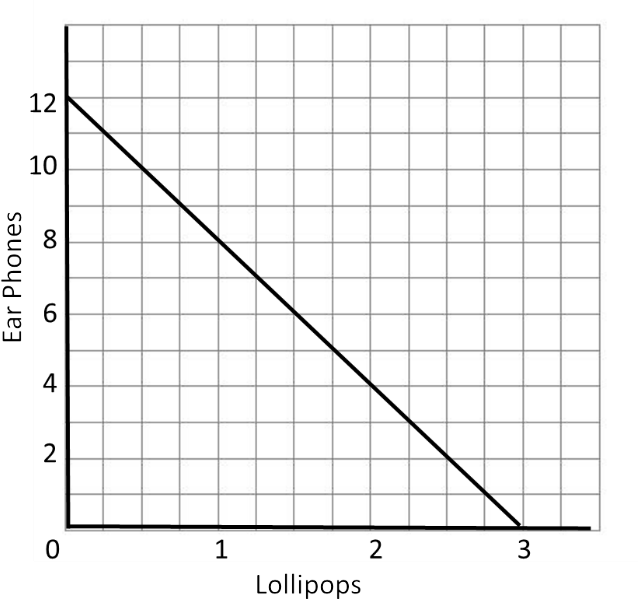 Nation A	Nation BNation A and B can each produce Lollipops and Ear Phones. Assume each nation is producing 12 units of ear phones and 0 units of lollipops.What is the opportunity cost for each nation to increase production from 0 lollipops to 1 lollipop?Nation A 		Nation B  	What is the opportunity cost for each nation to increase production from 1 lollipop to 2 lollipops?Nation A 		Nation B  	What is the opportunity cost for each nation to increase production from 2 lollipops to 3 lollipops?Nation A 		Nation B  	What can you deduce about the costs of production in each nation? Explain.Production Possibilities Curves Answer KeyUsing the given production possibility curve as a starting point, correctly label the graph and show the result of each of the following.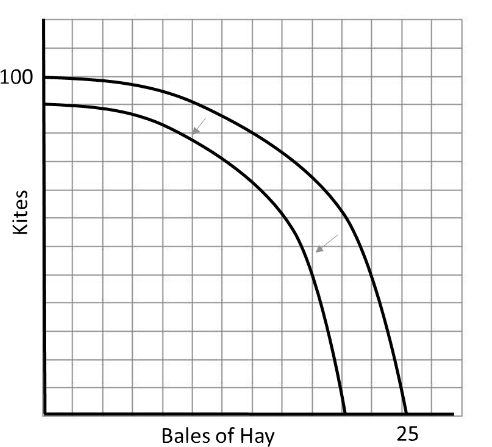 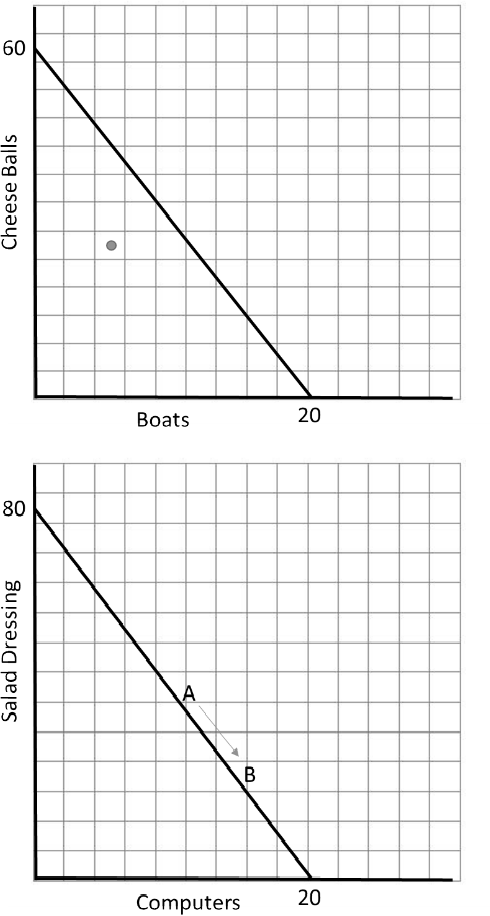 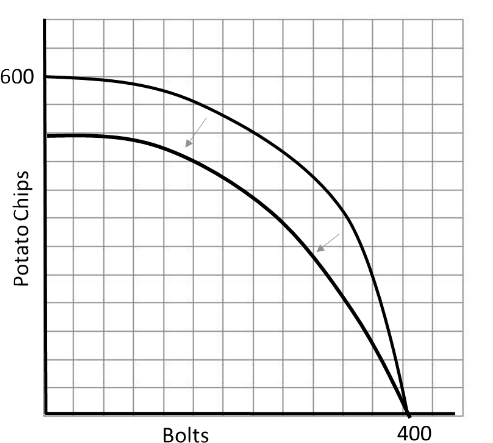 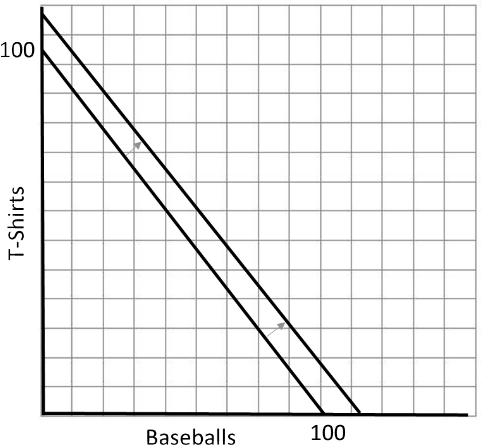 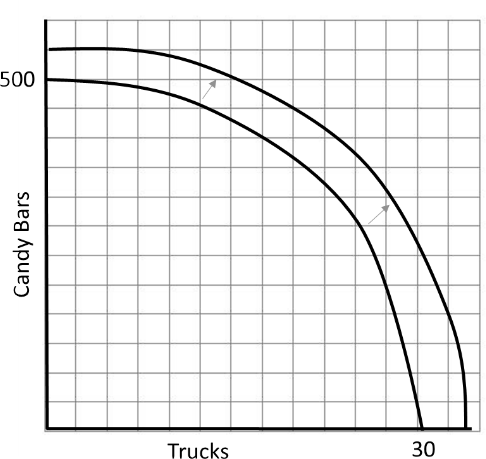 Nation A	Nation BNation A and B can each produce Lollipops and Ear Phones. Assume each nation is producing 12 units of ear phones and 0 units of lollipops.What is the opportunity cost for each nation to increase production from 0 lollipops to 1 lollipop?Nation A 	2		Nation B 	4	What is the opportunity cost for each nation to increase production from 1 lollipop to 2 lollipops?Nation A 	4		Nation B 	4	What is the opportunity cost for each nation to increase production from 2 lollipops to 3 lollipops?Nation A 	6		Nation B 	4	What can you deduce about the costs of production in each nation? Explain.Nation A has increasing production costs because as lollipop production increases, increasing amounts of ear phones must be given up.Nation B has constant production costs because as lollipop production increases, the same amount of ear phones must be given up